Activity Name:	2021 Best Practices in Teen Healthcare: Creating an Environment to Provide Patient-Friendly Reproductive Health Service SymposiumDate & Time:  June 19, 2021 - 7:30 AMSpeakers Information:  Elise  Berlan, MD, MPH, FAAP, FSAHM Disclosure(s) - Fees for Non-CE Services Received Directly from a Commercial Interest or its Agent-Merck and Company, Inc.,Contracted Research-Merck and Company, Inc.,Consulting Fee-Merck and Company, Inc.Gayathri  Chelvakumar, MD Disclosure(s) - I/we have no financial relationships to report.Nancy  Ford, APN Disclosure(s) - I/we have no financial relationships to report.Meg  Kane Disclosure(s) - Compensation for vaccine trial-Pfizer, Inc.Tifini  Ray Disclosure(s) - I/we have no financial relationships to report.Mysheika  Roberts, MD Disclosure(s) - I/we have no financial relationships to report.Planners Information:Nihal Abdalla, BA (Activity Administrator)  Disclosure(s) - I/we have no financial relationships to report.Angela Abenaim, MS (Other Planning Committee Member)  Disclosure(s) - I/we have no financial relationships to report.Matt Hughes, BA (Other Planning Committee Member)  Disclosure(s) - I/we have no financial relationships to report.Jo Taylor, APRN (Other Planning Committee Member)  Disclosure(s) - I/we have no financial relationships to report.Olivia Valenti, QIS Coordinator (Other Planning Committee Member)  Disclosure(s) - I/we have no financial relationships to report.Activity Objectives:  1 Describe elements of cultural competency & equity in caring for adolescent patients1 Describe elements of cultural competency & equity in caring for adolescent patients1 Describe elements of cultural competency & equity in caring for adolescent patients1 Describe elements of cultural competency & equity in caring for adolescent patients1 Improve ability to provide contraceptive care at point of contact with patient2 Improve knowledge about contraceptive counseling, prescribing contraceptives, and adolescent consent and confidentiality. 2 List recommended elements of contraception counseling for adolescent patients2 List recommended elements of contraception counseling for adolescent patients2 List recommended elements of contraception counseling for adolescent patients2 List recommended elements of contraception counseling for adolescent patients3 Demonstrate how to be reasonably certain a woman is not pregnant. 3 Demonstrate how to be reasonably certain a woman is not pregnant. 3 Demonstrate how to be reasonably certain a woman is not pregnant. 3 Demonstrate how to be reasonably certain a woman is not pregnant. 3 Improve cultural competency will lead to enhanced communication with patients 4 Improve clinical systems to improve adolescent healthcare (within the pediatric medical home and in the community)4 Explain ethical framework for consent and confidentiality in adolescent healthcare4 Explain ethical framework for consent and confidentiality in adolescent healthcare4 Explain ethical framework for consent and confidentiality in adolescent healthcare4 Explain ethical framework for consent and confidentiality in adolescent healthcare5 Summarize legal framework for consent and confidentiality in adolescent healthcare5 Summarize legal framework for consent and confidentiality in adolescent healthcare5 Summarize legal framework for consent and confidentiality in adolescent healthcare5 Summarize legal framework for consent and confidentiality in adolescent healthcare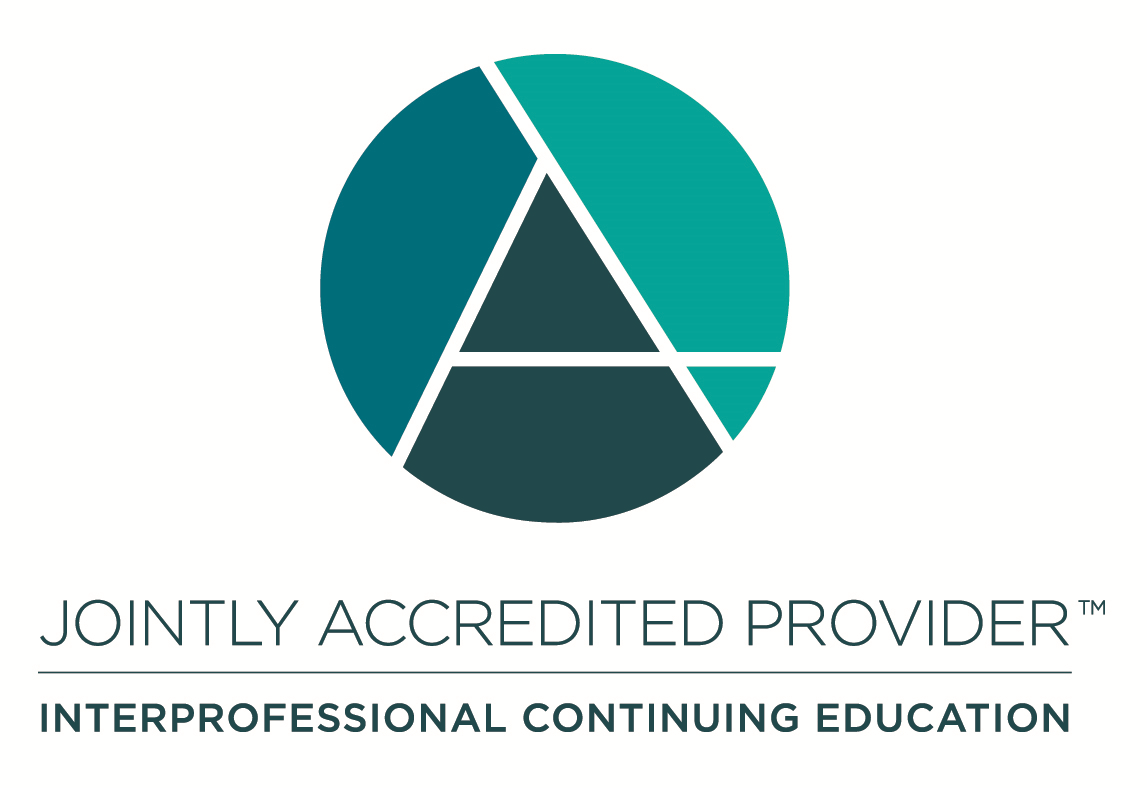 In support of improving patient care, Nationwide Children’s Hospital is jointly accredited by the American Nurses Credentialing Center (ANCC), the Accreditation Council for Pharmacy Education (ACPE), and the Accreditation Council for Continuing Medical Education (ACCME) to provide continuing medical education for the healthcare team. (4.25 ANCC contact hours; 4.25 CME hours)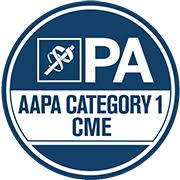  Nationwide Children's Hospital has been authorized by the American Academy of PAs (AAPA) to award AAPA Category 1 CME credit for activities planned in accordance with AAPA CME Criteria. This activity is designated for 4.25 AAPA Category 1 CME credits. Approval is valid for 2 years from the date of the activity. PAs should only claim credit commensurate with the extent of their participation.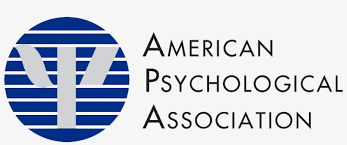 Disclosure of Relevant Financial Relationships and Unapproved Uses of ProductsIt is policy at Nationwide Children’s Hospital Office of Continuing Medical and Interprofessional Education for individuals who are in a position to control the content of an educational activity to disclose to the learners all relevant financial relationships that they have with any commercial interest that provide products or services that may be relevant to the content of this continuing education activity. For this purpose, we consider relationships of the person involved to include financial relationships of a spouse or partner. The intent of this policy is to ensure that Nationwide Children’s Hospital CME/CE certified activities promote quality and safety, are effective in improving medical practice, are based on valid content, and are independent of control from commercial interests and free of commercial bias. Peer review of all content was conducted for all faculty presentations whose disclosure information was found to contain relationships that created a conflict of interest relevant to the topic of their presentation. In addition, all faculty were instructed to provide balanced, scientifically rigorous and evidence-based presentations. IPCE Program DOCUMENT Vers. 1; 4.3.2020